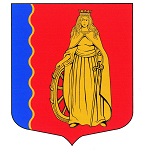 МУНИЦИПАЛЬНОЕ ОБРАЗОВАНИЕ«МУРИНСКОЕ ГОРОДСКОЕ ПОСЕЛЕНИЕ»ВСЕВОЛОЖСКОГО МУНИЦИПАЛЬНОГО РАЙОНАЛЕНИНГРАДСКОЙ ОБЛАСТИАДМИНИСТРАЦИЯПОСТАНОВЛЕНИЕ30.06.2022 г.                                                                                            № 164   г. МуриноВ соответствии с Приказом Министерства строительства и жилищно-коммунального хозяйства Российской Федерации от 20.06.2022         № 501/пр «О нормативе стоимости одного квадратного метра общей площади жилого помещения по Российской Федерации на  второе полугодие 2022 года и показателях средней рыночной стоимости одного квадратного метра общей площади жилого помещения по субъектам Российской Федерации на III квартал 2022 года», Методическими рекомендациями по определению норматива стоимости одного квадратного метра общей площади жилья в муниципальных образованиях Ленинградской области и стоимости одного квадратного метра общей площади жилья на сельских территориях Ленинградской области, утвержденными распоряжением комитета по строительству Ленинградской области от 13.03.2020 № 79, администрация муниципального образования «Муринское городское поселение» Всеволожского муниципального района Ленинградской области,ПОСТАНОВЛЯЕТ 1. Утвердить на III квартал 2022 года норматив стоимости одного квадратного метра общей площади жилого помещения на территории муниципального образования «Муринское городское поселение» Всеволожского муниципального района Ленинградской области, применяемый в рамках реализации мероприятия по обеспечению жильем молодых семей ведомственной целевой программы «Оказание государственной поддержки гражданам в обеспечении жильем и оплате жилищно-коммунальных услуг» государственной программы Российской Федерации «Обеспечение доступным и комфортным жильем и коммунальными услугами граждан Российской Федерации», мероприятия по улучшению жилищных условий молодых граждан (молодых семей)  и мероприятия  по улучшению жилищных условий граждан с использованием средств ипотечного кредита (займа)  государственной программы Ленинградской области «Формирование городской среды и обеспечение качественным жильем граждан на территории Ленинградской области», в размере 103 091,00 (Сто три тысячи девяносто один) рубль 00 копеек.2. Разместить настоящее постановление на официальном сайте администрации муниципального образования «Муринское городское поселение» Всеволожского района Ленинградской области в                    информационно – телекоммуникационной сети «Интернет» (в газете «Муринская панорама»).3. Настоящее постановление вступает в силу с даты вступления в силу Приказа Министерства строительства и жилищно-коммунального хозяйства Российской Федерации от 20.06.2022 № 501/пр «О нормативе стоимости одного квадратного метра общей площади жилого помещения по Российской Федерации на  второе полугодие 2022 года и показателях средней рыночной стоимости одного квадратного метра общей площади жилого помещения по субъектам Российской Федерации на III квартал 2022 года»).4. Контроль за исполнением настоящего постановления оставляю за собой.Врио главы администрации заместитель главы администрации                                                  А.Н. БекетовСогласовано:Начальник отдела экономики, УМИ,предпринимательства и потребительского рынка                       Опополь А.В.Главный специалист сектора правового обеспечения                                                     Минасиди Н.В.Заместитель главы администрации                                               Левина Г.В.Ознакомлен ____________________Исполнитель ________ Алагулова Д.Г.Лист согласования Об утверждении норматива стоимости одного квадратного метра общей площади жилого помещения на территории муниципального образования «Муринское городское поселение» Всеволожского муниципального района Ленинградской области на III квартал 2022 года№ФИОСрок согласованияРезультат согласованияЗамечания/КомментарииТип согласования: последовательное1Опополь А.В.Согласовано 29.06.2022 08:35 Продолжительность согласования: 19 ч. 9 м. 26 с.2Минасиди Надежда ВикторовнаСогласовано 30.06.2022 09:38 Продолжительность согласования: 1 дн. 20 ч. 12 м. 54 с.3Левина Г.В.Согласовано 30.06.2022 10:41 Продолжительность согласования: 1 дн. 21 ч. 15 м. 24 с.Тип согласования: последовательное4Бекетов Алексей НиколаевичПодписано 30.06.2022 13:08 Продолжительность согласования: 2 ч. 27 м. 23 с.